Although it is known that gabions have been used from ancient times, it is ony in the last few decades that their widespread use has led them to become an accepted construction material in civil engineering. Modern technology has made possible the manufacture of these reliable and sound products, using mild steel wire mesh. The wire is woven into an hexagonal pattern, with double twist joints which prevent the whole mesh from unravelling should a wire break or be cut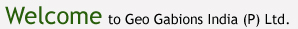 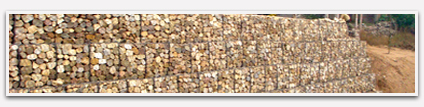 Gabion designsGabion designs represent volumetric mesh designs (casings) with hex – shaped the cells, covered with zinc or polymer. Gabion designs are applied in road construction and filled by stones or a ground. As against concrete, gabion designs (mesh designs) are more economic. Gabion designs (mesh designs) ideally merge with agent, not interfering with growth of vegetation. It does gabion mesh designs by an excellent building material which merges with a landscape and looks maximum naturally. 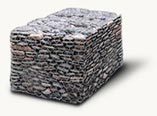 Road designsRoad protections interfere with congress of a vehicle with berm or the bridge, and also do not allow to cross a dividing strip. Due to these holding protections the number of collisions of automobiles on a line is reduced.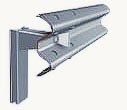 
Gabions (net-shaped constraction)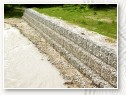 
Gabion constractions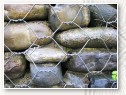 GabionsCommonly used for earth retention and erosion control, Gabions are rectangular, compartmented baskets made of heavy gauge galvanized wire mesh. The compartments are filled with stones. Diaphragms between the compartments help to maintain the baskets uniform shape and to evenly distribute the stone infill. Special fasteners are used to close and secure the Gabions, preventing movement of the stone and maintaining the integrity of the system. They are available in a variety of sizes that can be easily connected to create any configuration required. Unlike rigid structures, Gabions remain flexible and are well suited to projects over unstable foundations. They possess tremendous strength and require little maintenance. Gabions remain permeable, limiting the need for costly drainage provisions and promote growth of vegetation. GSI carries Terra Aqua Gabions. Made in America, Terra Aqua Gabions utilize a double twisted wire mesh for superior strength, durability and flexibility. Terra Aqua
Gabions can also be ordered with a PVC coating. Bridge Abutments and Wing WallsDrop Structures and WeirsChannel Linings and Retaining Walls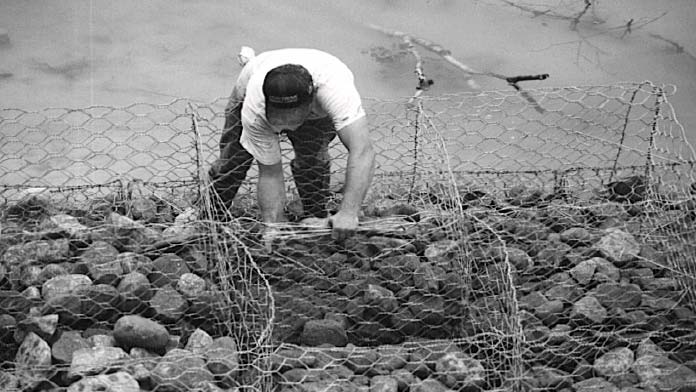 A uniform shape is maintained by internal support wires. Tact Ties®, as show here, make the process almost effortless.